Delete the WRONG answer.The school sports day will be on Monday.  Yes   NoIt will go for 6 hours.	Yes   NoThe first activity is to march around the oval.  Yes   NoThere are 3 team events.   Yes   NoLunch will be at 12:00.   Yes   No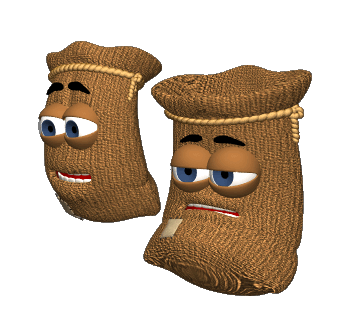 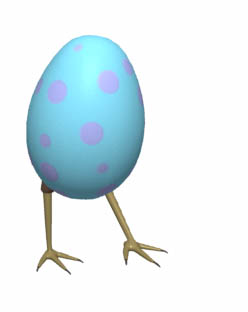 Highlight then drag ‘n’ drop these events in order from 1 to 4. Careful, not all the events are listed.Tunnel ball50m girls age racesack rackegg and spoon race1.2.3.4.Ask your teacher to print this page.Draw a picture for each of the numbered events.1234